          OBJEDNÁVKA (SMLOUVA)Číslo objednatele: 06EU-003934   Číslo dodavatele:ISPROFIN: 5321510013.14772.2105„I/27 Přeštice — obchvat”Posouzení svahových deformací — podrobný geotechnický průzkumTato objednávka - smlouva Objednatele zavazuje po jejím potvrzení Dodavatelem obě smluvní strany ke splnění stanovených závazků a nahrazuje smlouvu. Dodavatel se zavazuje provést na svůj náklad a nebezpečí pro Objednatele služby specifikované níže. Objednatel se zavazuje zaplatit za služby poskytnuté v souladu s touto objednávkou cenu uvedenou níže.	                    Místo dodáni: Ředitelství silnic a dálnic ČR. Správa Plzeň, Hřímalého 37, 301 00 Plzeň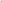 Kontaktní osoba Objednatele: Ladislava Martínková, tel. 377 333 761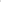 Fakturujte: Ředitelství silnic dálnic ČR, Správa Plzeň„ Hřímalého 37s 301 00 PlzeňObchodní a platební podmínky: Objednatel uhradí cenu jednorázovým bankovním převodem na účet Dodavatele uvedený na faktuře, termín splatnosti je stanoven na 30 dnů ode dne doručení faktury Objednateli. Fakturu lze předložit nejdříve po protokolárním převzetí služeb Objednatelem bez vad či nedodělků. Faktura musí obsahovat veškeré náležitosti stanovené platnými právními předpisy, číslo objednávky, místo dodání. Objednatel neposkytuje žádné zálohy na cenu, ani  dílčí platby ceny. Potvrzením přijetí (akceptací) této objednávky se Dodavatel zavazuje plnit veškeré povinnosti v této objednávce uvedené. Objednatel výslovně vylučuje akceptaci objednávky Dodavatelem jakýmikoliv změnamijejího  obsahu„ k právnímu jednání Dodavatele se nepřihlíží. Dodatel poskytuje souhlas s uveřejněním objednávky a jejího potvrzení v registru smluv č. 340/2015 Sb., o zvláštních podmínkách účinnosti některých smluv, uveřejňování těchto a o registru smluv ve znění pozdějších předpisů (dále jako „zákon o registru smluv“)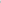 Objednatelem. Objednávka je účinná okamžikem zveřejnění v registru smluv přičemž Objednatel o této skutečnosti Dodavatele informuje. Objednatel je oprávněn kdykoliv po uzavření objednávky tuto objednávku vypovědět s účinky od doručení písemné výpovědi Dodavateli, a to i bez uvedení důvodu. Výpověd' objednávky dle předcházející nemá vliv na již řádně poskytnuté plnění včetně práv a povinností z něj vyplývajících.Záruční lhůta: dle Občanského zákoníkuObjednáváme u Vás: posouzení svahových deformací — podrobný geotechnický průzkumLhůta pro dodání či termín dodání: do 28.02.2019Celková hodnota objednávky v Kč:V případě akceptace objednávky Objednatele Dodavatel objednávku písemně potvrdí prostřednictvím e-mailu zaslaného do e-mailové schránky Objednatele ladi si11X a. marlłnkox a rsd.cz V případě nepotvrzení akceptace objednávky Objednatele Dodavatelem platí, že Dodavatel objednávku neakceptoval a objednávka je bez dalšího zneplatněna.Pokud není ve Smlouvě a jejích přílohách stanoveno jinak,  řídí se právní vztah založený touto Smlouvou Občanským zákoníkem.Nedílnou součástí této objednávky jsou následující přílohy:Příloha č. 1 — Specifikace služebPříloha č. 2 — Položkový rozpis cenyPříloha č. 1 - Specifikace služebZdůvodnění:Na základě dohody s Generálním ředitelstvím ŘSD ČR — Mgr. Rotovou, bylo dohodnuto, že bude bezprostřední okolí stavby I/27 Přeštice — obchvat podrobeno odbornému posouzení svahových deformací, bude vyhotoven podrobný geotechnický průzkum. Jedná se o lokalitu s původním dobývacím prostorem — těžba kaolinu.Popis prací:Jedná se o studium podkladů, návštěvu lokality, rekognoskaci terénu, identifikaci svahových deformací, návrh rozsahu pracíPočet vyhotovení: 4x elektronická verze — Flash disk + 4x tištěná verzeSoupis prací: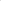 Objednatel:Dodavatel:Ředitelství silnic a dálnic ČRObchodní jméno: VPU DECO PRAHA a.s.Správa Plzeň, Hřímalého 37, 301 00 PlzeňAdresa: Podbabská 1014/20, 160 00 Praha 6Bankovní spojení: ČNBBankovní spojení: Československáčíslo účtu: 20001-15937031/0710obchodní banka. a. s.IČO: 65993390číslo účtu:	2689681 /0300DIC: CZ6599.3390IČO: 	60193280DIČ:     CZ60193280Kontaktní osoba: (ne. Václav SejkCena bez DPH:196 800,00DPH 21 0/o:41 328,00Cena celkem s DPH:238 128,00V Plzni dne  11-10-2018	 V Praze dne 09. 10. 2018Za Objednatele:Za Dodavatele:Popis činnostiMJPočet MJCena za MJCena celkemExcerpční práce - studium podkladůNávštěva lokality, rekognoskaci terénu, identifikaci svahových deformacíNávrh rozsahu pracíZpracování aktualizace projektu podrobnéhoGTP